「バスと鉄道でおでかけしよう　スマホ活用術」アンケート調査票国土交通省中部運輸局岐阜運輸支局本日は、本ブースにお越しいただきありがとうございました。アンケートにご協力ください。（該当するものに○をつけてください。）１．普段のお出かけで、鉄道やバスを使いますか　　使う　→２－１に進んでください　　　使わない　→３に進んでください２－１．鉄道やバスでお出かけする時に、経路やダイヤは何で調べますか　　パソコン　　　　ケータイ・スマホ・タブレット　　　時刻表　　事業者や運転手に聞く　　　決まった経路・時刻なので調べないその他（　　　　　　　　　　）２－２．パソコン、ケータイ・スマホ等で経路検索アプリは使っていますか　　使っている　→　Googleマップ　Yahoo!路線　ナビタイム　駅すぱあと　　　　　　　　　　乗換案内　駅探　bing　その他（　　　　　　　　）　　使っていない３．経路やダイヤが分かれば、電車やバスの利用が増えると思いますか　　（１で「使わない」を選んだ方は、ご自身の利用についてお答えください）　　思う　　　　　思わない　　　　　分からない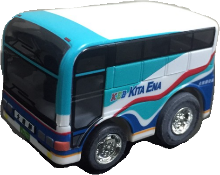 